موفق باشیدنام: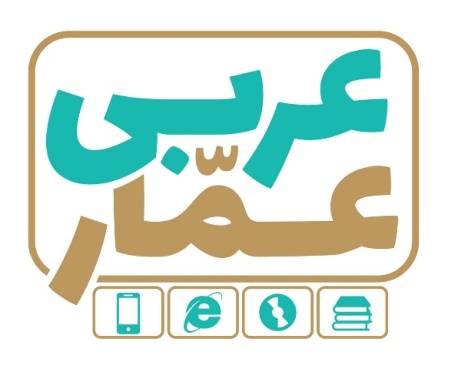 تاریخ امتحان:نام خانوادگی:ساعت برگزاری:نام دبیر طراح سوالات:مدت زمان امتحان:عربی هفتمنوبت دومعربی هفتمنوبت دومعربی هفتمنوبت دومردیفسؤالاتسؤالاتسؤالاتسؤالاتبارم1كلمات مترادف را با = وكلمات متضادرابا ≠  نشان دهيد.خَلف ........ وَراء                            رَخيصة ........ غاليَةكلمات مترادف را با = وكلمات متضادرابا ≠  نشان دهيد.خَلف ........ وَراء                            رَخيصة ........ غاليَةكلمات مترادف را با = وكلمات متضادرابا ≠  نشان دهيد.خَلف ........ وَراء                            رَخيصة ........ غاليَةكلمات مترادف را با = وكلمات متضادرابا ≠  نشان دهيد.خَلف ........ وَراء                            رَخيصة ........ غاليَة0.5۲معناي كلمه هاي مشخص شده رابنويسيد.  الف: طَلَبُ العِلمِ فَريضةٌ. (                     )        ب: كانَ نَجّارٌ وَصاحِبُ مَصنَعٍ صَديقَينِ.  (                     )معناي كلمه هاي مشخص شده رابنويسيد.  الف: طَلَبُ العِلمِ فَريضةٌ. (                     )        ب: كانَ نَجّارٌ وَصاحِبُ مَصنَعٍ صَديقَينِ.  (                     )معناي كلمه هاي مشخص شده رابنويسيد.  الف: طَلَبُ العِلمِ فَريضةٌ. (                     )        ب: كانَ نَجّارٌ وَصاحِبُ مَصنَعٍ صَديقَينِ.  (                     )معناي كلمه هاي مشخص شده رابنويسيد.  الف: طَلَبُ العِلمِ فَريضةٌ. (                     )        ب: كانَ نَجّارٌ وَصاحِبُ مَصنَعٍ صَديقَينِ.  (                     )0.5۳كدام كلمه با بقيه ناهماهنگ است ؟الف : هُم      هِيَ            هُوَ           جاءَ          ب : يَد         ماء         وَجه           لِسان كدام كلمه با بقيه ناهماهنگ است ؟الف : هُم      هِيَ            هُوَ           جاءَ          ب : يَد         ماء         وَجه           لِسان كدام كلمه با بقيه ناهماهنگ است ؟الف : هُم      هِيَ            هُوَ           جاءَ          ب : يَد         ماء         وَجه           لِسان كدام كلمه با بقيه ناهماهنگ است ؟الف : هُم      هِيَ            هُوَ           جاءَ          ب : يَد         ماء         وَجه           لِسان 0.5۴زير فعل هاي ماضي خط بكشيد .            الف : تِلكَ الطّالبةُ رَفَعَتْ يَدَها                                                               ب : كَيفَ قَرَأتُم  دَرسَكُم .                  زير فعل هاي ماضي خط بكشيد .            الف : تِلكَ الطّالبةُ رَفَعَتْ يَدَها                                                               ب : كَيفَ قَرَأتُم  دَرسَكُم .                  زير فعل هاي ماضي خط بكشيد .            الف : تِلكَ الطّالبةُ رَفَعَتْ يَدَها                                                               ب : كَيفَ قَرَأتُم  دَرسَكُم .                  زير فعل هاي ماضي خط بكشيد .            الف : تِلكَ الطّالبةُ رَفَعَتْ يَدَها                                                               ب : كَيفَ قَرَأتُم  دَرسَكُم .                  0.5۵درجاهاي خالي گزينه مناسب را بنويسيد.            الف : اَلشِّتاءُ فَصلٌ ............ .               حارٌّ   بارِدٌ                                                       ب : حُسنُ العَهدِ ............ عَلائمِ الإبمانِ .    مِنْ    مَنْ درجاهاي خالي گزينه مناسب را بنويسيد.            الف : اَلشِّتاءُ فَصلٌ ............ .               حارٌّ   بارِدٌ                                                       ب : حُسنُ العَهدِ ............ عَلائمِ الإبمانِ .    مِنْ    مَنْ درجاهاي خالي گزينه مناسب را بنويسيد.            الف : اَلشِّتاءُ فَصلٌ ............ .               حارٌّ   بارِدٌ                                                       ب : حُسنُ العَهدِ ............ عَلائمِ الإبمانِ .    مِنْ    مَنْ درجاهاي خالي گزينه مناسب را بنويسيد.            الف : اَلشِّتاءُ فَصلٌ ............ .               حارٌّ   بارِدٌ                                                       ب : حُسنُ العَهدِ ............ عَلائمِ الإبمانِ .    مِنْ    مَنْ 0.5۶براي كلمات ستون ( الف )  كلماتي از ستون ( ب ) را انتخاب كنيد و شماره مربوط به هركدام را داخل مربع بنويسيد . ( يك كلمه اضافي است )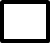 الف : 1- كَلامٌ بَينَ شَخصَينِ  2- اَلعِلم                ب:            كَنزٌ              اَلسُّؤال             اَلحِواربراي كلمات ستون ( الف )  كلماتي از ستون ( ب ) را انتخاب كنيد و شماره مربوط به هركدام را داخل مربع بنويسيد . ( يك كلمه اضافي است )الف : 1- كَلامٌ بَينَ شَخصَينِ  2- اَلعِلم                ب:            كَنزٌ              اَلسُّؤال             اَلحِواربراي كلمات ستون ( الف )  كلماتي از ستون ( ب ) را انتخاب كنيد و شماره مربوط به هركدام را داخل مربع بنويسيد . ( يك كلمه اضافي است )الف : 1- كَلامٌ بَينَ شَخصَينِ  2- اَلعِلم                ب:            كَنزٌ              اَلسُّؤال             اَلحِواربراي كلمات ستون ( الف )  كلماتي از ستون ( ب ) را انتخاب كنيد و شماره مربوط به هركدام را داخل مربع بنويسيد . ( يك كلمه اضافي است )الف : 1- كَلامٌ بَينَ شَخصَينِ  2- اَلعِلم                ب:            كَنزٌ              اَلسُّؤال             اَلحِوار0.57باتوجه به تصوير پاسخ كوتاه بدهيد.باتوجه به تصوير پاسخ كوتاه بدهيد.باتوجه به تصوير پاسخ كوتاه بدهيد.باتوجه به تصوير پاسخ كوتاه بدهيد.0.57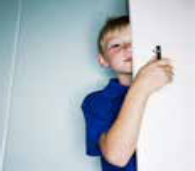 أينَ الوَلَدُ؟ ................... الباب  أينَ الوَلَدُ؟ ................... الباب  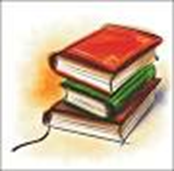 كَم كِتابآً هُنا ؟ ...................كَم كِتابآً هُنا ؟ ...................0.58براي هر جاي خالي فعل ماضي مناسب را انتخاب كنيد . الف : اَلأطفالُ ......................... سورَتينِ مِنَ القُرآنِ .           حَفِظا             حَفِظوا  ب : اَلنّساءُ ......................... لِإستقبالِ ضيوفِهِنَّ .              وَقَفنَ              وَقَفَتا     براي هر جاي خالي فعل ماضي مناسب را انتخاب كنيد . الف : اَلأطفالُ ......................... سورَتينِ مِنَ القُرآنِ .           حَفِظا             حَفِظوا  ب : اَلنّساءُ ......................... لِإستقبالِ ضيوفِهِنَّ .              وَقَفنَ              وَقَفَتا     براي هر جاي خالي فعل ماضي مناسب را انتخاب كنيد . الف : اَلأطفالُ ......................... سورَتينِ مِنَ القُرآنِ .           حَفِظا             حَفِظوا  ب : اَلنّساءُ ......................... لِإستقبالِ ضيوفِهِنَّ .              وَقَفنَ              وَقَفَتا     براي هر جاي خالي فعل ماضي مناسب را انتخاب كنيد . الف : اَلأطفالُ ......................... سورَتينِ مِنَ القُرآنِ .           حَفِظا             حَفِظوا  ب : اَلنّساءُ ......................... لِإستقبالِ ضيوفِهِنَّ .              وَقَفنَ              وَقَفَتا     0.59به سؤالات زير به عربي پاسخ  بدهيد.                     الف : مَنْ اَنتِ؟ ..........................                                                             ب : مَنْ هُوَ مُدَرّسُ اللُّغةِ العَربيَّةِ ؟ ..........................به سؤالات زير به عربي پاسخ  بدهيد.                     الف : مَنْ اَنتِ؟ ..........................                                                             ب : مَنْ هُوَ مُدَرّسُ اللُّغةِ العَربيَّةِ ؟ ..........................به سؤالات زير به عربي پاسخ  بدهيد.                     الف : مَنْ اَنتِ؟ ..........................                                                             ب : مَنْ هُوَ مُدَرّسُ اللُّغةِ العَربيَّةِ ؟ ..........................به سؤالات زير به عربي پاسخ  بدهيد.                     الف : مَنْ اَنتِ؟ ..........................                                                             ب : مَنْ هُوَ مُدَرّسُ اللُّغةِ العَربيَّةِ ؟ ..........................1۱۰ترجمه هاي درست راانتخاب كنيد . الف : اَلمؤمِنُ قليلُ الكلامِ كَثيرُ العمَلِ.مؤمن پرحرف وكم كار است.       مؤمن كم حرف وپركار است . ب : مَن زَرَعَ العُدوانَ حَصَدَ الخُسرانَ . هركس دو دشمني كاشت دو زيان دروكرد.             هركس دشمني كاشت زيان درو كرد .  ترجمه هاي درست راانتخاب كنيد . الف : اَلمؤمِنُ قليلُ الكلامِ كَثيرُ العمَلِ.مؤمن پرحرف وكم كار است.       مؤمن كم حرف وپركار است . ب : مَن زَرَعَ العُدوانَ حَصَدَ الخُسرانَ . هركس دو دشمني كاشت دو زيان دروكرد.             هركس دشمني كاشت زيان درو كرد .  ترجمه هاي درست راانتخاب كنيد . الف : اَلمؤمِنُ قليلُ الكلامِ كَثيرُ العمَلِ.مؤمن پرحرف وكم كار است.       مؤمن كم حرف وپركار است . ب : مَن زَرَعَ العُدوانَ حَصَدَ الخُسرانَ . هركس دو دشمني كاشت دو زيان دروكرد.             هركس دشمني كاشت زيان درو كرد .  ترجمه هاي درست راانتخاب كنيد . الف : اَلمؤمِنُ قليلُ الكلامِ كَثيرُ العمَلِ.مؤمن پرحرف وكم كار است.       مؤمن كم حرف وپركار است . ب : مَن زَرَعَ العُدوانَ حَصَدَ الخُسرانَ . هركس دو دشمني كاشت دو زيان دروكرد.             هركس دشمني كاشت زيان درو كرد .  1۱۱ازميان كلمات داده شده نام هرتصوير را پيدا كنيد وزير آن بنويسيد .«  حَمامة – شَجرَة – غُراب – كُرسيّ – مِنضدَة – وَردَة – عِنَب »ازميان كلمات داده شده نام هرتصوير را پيدا كنيد وزير آن بنويسيد .«  حَمامة – شَجرَة – غُراب – كُرسيّ – مِنضدَة – وَردَة – عِنَب »ازميان كلمات داده شده نام هرتصوير را پيدا كنيد وزير آن بنويسيد .«  حَمامة – شَجرَة – غُراب – كُرسيّ – مِنضدَة – وَردَة – عِنَب »ازميان كلمات داده شده نام هرتصوير را پيدا كنيد وزير آن بنويسيد .«  حَمامة – شَجرَة – غُراب – كُرسيّ – مِنضدَة – وَردَة – عِنَب »1۱۱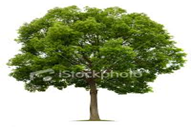 ..........................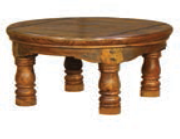 ..........................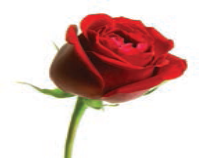 ..........................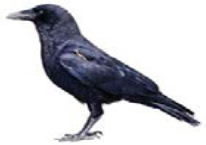 ..........................1۱۲باتوجه به متن داده شده موارد صحيح وغلط را مشخص كنيد . السَّيِّدُ زارِعيّ فَلّاحٌ و زَوْجَتُهُ فَلّاحةٌ. هُما ساکِنانِ مَعَ أولادِهِما في قَريَةٍ. عارِفٌ أکبَرُ مِنَ الْأخَوَيْنِ وَ سُميَّةُ أکْبَرُ مِنَ الْأُخْتَيْنِ. بَيتُهُمْ نَظيفٌ وَ بُسْتانُهُم مَمْلوءٌ بِأشْجارِ الْبُرتُقالِ وَالْعِنَبِ وَ الرُّمّانِ وَ التُّفّاحِ.۱. عَدَدُ الْأولادِ وَ الْبَناتِ خَمسَةٌ.                         ص             غ   ٢. السَّیِّدُ زارعيّ مُدَرِّسُ الْکیمیاءِ.                        ص             غ ٣. أشجارُ الرُّمّانِ في بُستانِ السَّیِّدِ زارِعيّ.                ص             غ 4- عارفٌ اَكبَرُ مِنَ الأخَوَينِ .                           ص             غ باتوجه به متن داده شده موارد صحيح وغلط را مشخص كنيد . السَّيِّدُ زارِعيّ فَلّاحٌ و زَوْجَتُهُ فَلّاحةٌ. هُما ساکِنانِ مَعَ أولادِهِما في قَريَةٍ. عارِفٌ أکبَرُ مِنَ الْأخَوَيْنِ وَ سُميَّةُ أکْبَرُ مِنَ الْأُخْتَيْنِ. بَيتُهُمْ نَظيفٌ وَ بُسْتانُهُم مَمْلوءٌ بِأشْجارِ الْبُرتُقالِ وَالْعِنَبِ وَ الرُّمّانِ وَ التُّفّاحِ.۱. عَدَدُ الْأولادِ وَ الْبَناتِ خَمسَةٌ.                         ص             غ   ٢. السَّیِّدُ زارعيّ مُدَرِّسُ الْکیمیاءِ.                        ص             غ ٣. أشجارُ الرُّمّانِ في بُستانِ السَّیِّدِ زارِعيّ.                ص             غ 4- عارفٌ اَكبَرُ مِنَ الأخَوَينِ .                           ص             غ باتوجه به متن داده شده موارد صحيح وغلط را مشخص كنيد . السَّيِّدُ زارِعيّ فَلّاحٌ و زَوْجَتُهُ فَلّاحةٌ. هُما ساکِنانِ مَعَ أولادِهِما في قَريَةٍ. عارِفٌ أکبَرُ مِنَ الْأخَوَيْنِ وَ سُميَّةُ أکْبَرُ مِنَ الْأُخْتَيْنِ. بَيتُهُمْ نَظيفٌ وَ بُسْتانُهُم مَمْلوءٌ بِأشْجارِ الْبُرتُقالِ وَالْعِنَبِ وَ الرُّمّانِ وَ التُّفّاحِ.۱. عَدَدُ الْأولادِ وَ الْبَناتِ خَمسَةٌ.                         ص             غ   ٢. السَّیِّدُ زارعيّ مُدَرِّسُ الْکیمیاءِ.                        ص             غ ٣. أشجارُ الرُّمّانِ في بُستانِ السَّیِّدِ زارِعيّ.                ص             غ 4- عارفٌ اَكبَرُ مِنَ الأخَوَينِ .                           ص             غ باتوجه به متن داده شده موارد صحيح وغلط را مشخص كنيد . السَّيِّدُ زارِعيّ فَلّاحٌ و زَوْجَتُهُ فَلّاحةٌ. هُما ساکِنانِ مَعَ أولادِهِما في قَريَةٍ. عارِفٌ أکبَرُ مِنَ الْأخَوَيْنِ وَ سُميَّةُ أکْبَرُ مِنَ الْأُخْتَيْنِ. بَيتُهُمْ نَظيفٌ وَ بُسْتانُهُم مَمْلوءٌ بِأشْجارِ الْبُرتُقالِ وَالْعِنَبِ وَ الرُّمّانِ وَ التُّفّاحِ.۱. عَدَدُ الْأولادِ وَ الْبَناتِ خَمسَةٌ.                         ص             غ   ٢. السَّیِّدُ زارعيّ مُدَرِّسُ الْکیمیاءِ.                        ص             غ ٣. أشجارُ الرُّمّانِ في بُستانِ السَّیِّدِ زارِعيّ.                ص             غ 4- عارفٌ اَكبَرُ مِنَ الأخَوَينِ .                           ص             غ 1۱۳ترجمه هاي ناقص را كامل كنيد . الف : سَمِعَتْ أمُّهُ صوتَ البابِ.              مادرش صداي در را ................................ .ب : مَنْ رَبُّ السَّماواتِ وَ الأرضِ.          چه كسي ................................ آسمانها وزمين است.ج : هذا مِفتاحُ بَيتِكَ.                       اين كليد ................................ است.        ترجمه هاي ناقص را كامل كنيد . الف : سَمِعَتْ أمُّهُ صوتَ البابِ.              مادرش صداي در را ................................ .ب : مَنْ رَبُّ السَّماواتِ وَ الأرضِ.          چه كسي ................................ آسمانها وزمين است.ج : هذا مِفتاحُ بَيتِكَ.                       اين كليد ................................ است.        ترجمه هاي ناقص را كامل كنيد . الف : سَمِعَتْ أمُّهُ صوتَ البابِ.              مادرش صداي در را ................................ .ب : مَنْ رَبُّ السَّماواتِ وَ الأرضِ.          چه كسي ................................ آسمانها وزمين است.ج : هذا مِفتاحُ بَيتِكَ.                       اين كليد ................................ است.        ترجمه هاي ناقص را كامل كنيد . الف : سَمِعَتْ أمُّهُ صوتَ البابِ.              مادرش صداي در را ................................ .ب : مَنْ رَبُّ السَّماواتِ وَ الأرضِ.          چه كسي ................................ آسمانها وزمين است.ج : هذا مِفتاحُ بَيتِكَ.                       اين كليد ................................ است.        1.5۱۴عبارات وجملات زيررا به فارسي روان ترجمه كنيد .1-اَلوَحدةُ خَيرٌ مِن جَليسِ السُّوءِ . ( 1 ) ..................................................................................................................2- اِشتَريتُ فُستاناً وَعَباءةً . ( 75/ )  ..................................................................................................................3- اَنتِ وَصلتِ إلي مَدرسَتِكِ . ( 75/ ) ..................................................................................................................4- هُم اُسرَةٌ ناجِحَةٌ .  ( 75/ ) ..................................................................................................................5- اَلأسماكُ وَقَعنَ في الشَّبكَةِ . ( 75/ ) ..................................................................................................................6- نَحنُ عَبَرنا الجَبَلَ . ( 75/ ) ..................................................................................................................7- لَونُ السَّحابِ أبيَضٌ . ( 75/ ) ..................................................................................................................عبارات وجملات زيررا به فارسي روان ترجمه كنيد .1-اَلوَحدةُ خَيرٌ مِن جَليسِ السُّوءِ . ( 1 ) ..................................................................................................................2- اِشتَريتُ فُستاناً وَعَباءةً . ( 75/ )  ..................................................................................................................3- اَنتِ وَصلتِ إلي مَدرسَتِكِ . ( 75/ ) ..................................................................................................................4- هُم اُسرَةٌ ناجِحَةٌ .  ( 75/ ) ..................................................................................................................5- اَلأسماكُ وَقَعنَ في الشَّبكَةِ . ( 75/ ) ..................................................................................................................6- نَحنُ عَبَرنا الجَبَلَ . ( 75/ ) ..................................................................................................................7- لَونُ السَّحابِ أبيَضٌ . ( 75/ ) ..................................................................................................................عبارات وجملات زيررا به فارسي روان ترجمه كنيد .1-اَلوَحدةُ خَيرٌ مِن جَليسِ السُّوءِ . ( 1 ) ..................................................................................................................2- اِشتَريتُ فُستاناً وَعَباءةً . ( 75/ )  ..................................................................................................................3- اَنتِ وَصلتِ إلي مَدرسَتِكِ . ( 75/ ) ..................................................................................................................4- هُم اُسرَةٌ ناجِحَةٌ .  ( 75/ ) ..................................................................................................................5- اَلأسماكُ وَقَعنَ في الشَّبكَةِ . ( 75/ ) ..................................................................................................................6- نَحنُ عَبَرنا الجَبَلَ . ( 75/ ) ..................................................................................................................7- لَونُ السَّحابِ أبيَضٌ . ( 75/ ) ..................................................................................................................عبارات وجملات زيررا به فارسي روان ترجمه كنيد .1-اَلوَحدةُ خَيرٌ مِن جَليسِ السُّوءِ . ( 1 ) ..................................................................................................................2- اِشتَريتُ فُستاناً وَعَباءةً . ( 75/ )  ..................................................................................................................3- اَنتِ وَصلتِ إلي مَدرسَتِكِ . ( 75/ ) ..................................................................................................................4- هُم اُسرَةٌ ناجِحَةٌ .  ( 75/ ) ..................................................................................................................5- اَلأسماكُ وَقَعنَ في الشَّبكَةِ . ( 75/ ) ..................................................................................................................6- نَحنُ عَبَرنا الجَبَلَ . ( 75/ ) ..................................................................................................................7- لَونُ السَّحابِ أبيَضٌ . ( 75/ ) ..................................................................................................................5.5